Now try this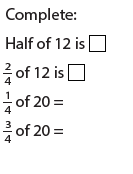  Now try this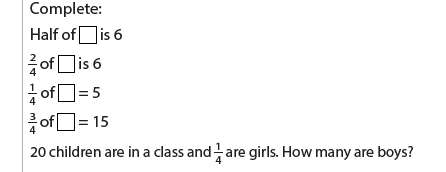 